eleições 2020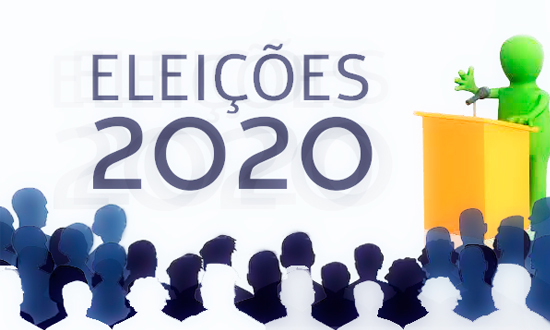 O ano de 2020 será marcado por eleições municipais, em que os brasileiros votam para escolher prefeitos e vereadores. AS ELEIÇÕESAs eleições se originaram na Grécia Antiga, por volta do século 5 a.C., quando os cidadãos se reuniam em uma praça para decidir vários assuntos públicos em um encontro chamado assembleia. Quando alguém discordava de alguma decisão, a divergência era resolvida pelo voto direto de cada um dos presentes. Eram considerados cidadãos gregos os proprietários de terras — e praticamente apenas eles podiam votar. Comerciantes, artesãos, mulheres, estrangeiros e escravos ficavam de fora. 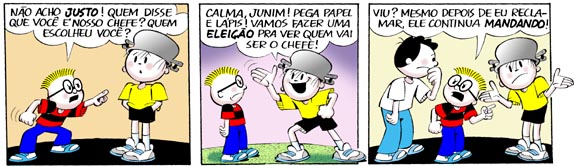 A IMPORTÂNCIAEm países democráticos, os cidadãos têm liberdade para votar nos candidatos que quiserem e os resultados da eleição são respeitados. Durante a campanha eleitoral, as pessoas que se candidatam apresentam suas ideias e intenções. Dessa forma, os eleitores escolhem quais propostas são mais parecidas com as que eles julgam importantes e decidem em quem votar. Os selecionados pela maioria dos votos recebem uma espécie de autorização para decidir e agir em nome dos demais cidadãos. Por isso, na hora de tomar uma decisão como essa, é fundamental pensar bem para escolher o candidato.AS ELEIÇÕES NO BRASIL QUANDO AS ELEIÇÕES SÃO REALIZADAS?  • O intervalo entre as eleições é de quatro anos, tempo que dura o mandato de presidente, deputado federal, governador, deputado estadual, prefeito e vereador. Por exemplo: as últimas eleições para prefeitos e vereadores foram em 2016 e vão se repetir agora, em 2020. EM QUEM VOTAMOS? Em 2020, as eleições serão municipais, ou seja, para escolher prefeitos e vereadores. Serão quase 147 milhões de eleitores indo às urnas para o primeiro turno.  A eleição para definir os futuros comandantes das prefeituras, assim como os vereadores, ocorrerá em 15 de novembro (primeiro turno) e 29 de novembro (segundo turno, onde houver).O pleito seria em outubro, mas teve as datas adiadas por meio de uma PEC (Proposta de Emenda à Constituição) aprovada no Congresso devido ao perigo de contágio do novo coronavírus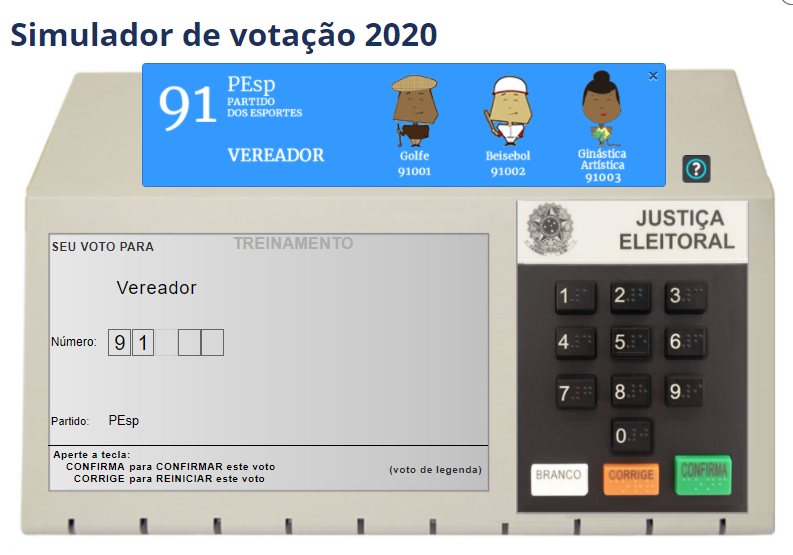 PROPOSTAApós a leitura do texto, escreva sobre o que entendeu. Título Escreva como surgiram as eleições na Grécia Antiga. Quem era considerado “cidadão” na Grécia Antiga?Qum não podia votar? Por quê?Por que é importante votar? Quando são realizadas as eleições? O que são eleições municipais? Escreva uma dúvida que você tem sobre eleições. 